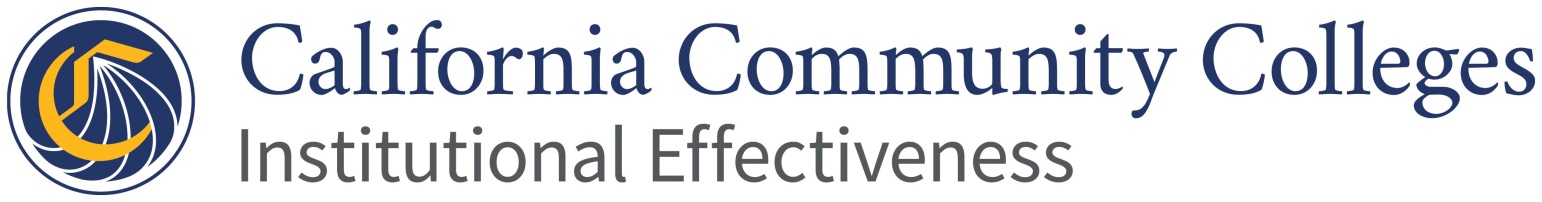 Institutional Effectiveness Partnership InitiativePartnership Resource TeamsInstitutional Innovation and Effectiveness PlanDate: Name of Institution: Request for IEPI Resources to Support Institutional Innovation and Effectiveness PlanArea of FocusObjectiveResponsible PersonTarget Date for AchievementAction StepsMeasure of ProgressStatus (for Visit 3)As of Date:Applicable Area(s) of Focus
(Copy from table above.)Applicable Objective(s)
(Copy from table above.)Description of Resource Needed
(Refer to Action Steps above as appropriate.)Cost of ResourceTotal IEPI Resource Request
(not to exceed $200,000)ApprovalApprovalCollegial Consultation with the Academic SenateCollegial Consultation with the Academic SenateChief Executive OfficerChief Executive OfficerAcademic Senate President
(As applicable; duplicate if needed for district-level I&EP)Academic Senate President
(As applicable; duplicate if needed for district-level I&EP)Name:Name:Name:Name:Signature or 
E-signature:Date:Signature or 
E-signature:Date: